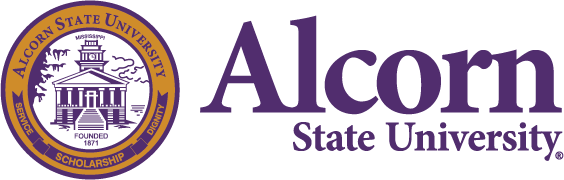 JOB DESCRIPTIONAlcorn State University is an Equal Opportunity EmployerThe functions, qualifications, knowledge, skills, and physical requirements listed in this job description represent the essential functions of the job, which the incumbent must be able to perform either with or without reasonable accommodation. The Job Functions listed do not necessarily include all activities that the individual may perform. JOB OVERVIEWJOB OVERVIEWPOSITION TITLE/NUMBERDIVISION/DEPARTMENTREPORTS TOEMPLOYMENT STATUSEMPLOYMENT CLASSIFICATION (FLSA)JOB LEVELJOB SUMMARY (Including Knowledge, Skills & Abilities)Knowledge, Skills and AbilitiesPOSITION DETAILSPOSITION DETAILSEssential Functions Other DutiesOther related duties, as assignedQUALIFICATIONSQUALIFICATIONSMinimum EducationMinimum  ExperienceLicenses/CertificationsPhysical RequirementsAbility to sit at a work station for extended periodsOccasional ability to lift, carry and put away items weighing up to 25 poundsNormal physical mobility, which includes movement from place to place on the job, taking distance and speed into accountNormal physical agility, which includes ability to maneuver body while in placeNormal physical strength to handle routine office materials and toolsNormal dexterity of hands and fingersNormal coordination, including eye-hand, hand-footNormal enduranceAcknowledgmentI have received, reviewed, and fully understand the aforementioned job description for the stated job title. I further understand that I am responsible for the satisfactory execution of the essential functions described herein, under any and all conditions described.Employee Name _____________________________________________________                                                              Printed NameEmployee Signature __________________________________________________                                                         Employee SignatureDate ___________________________